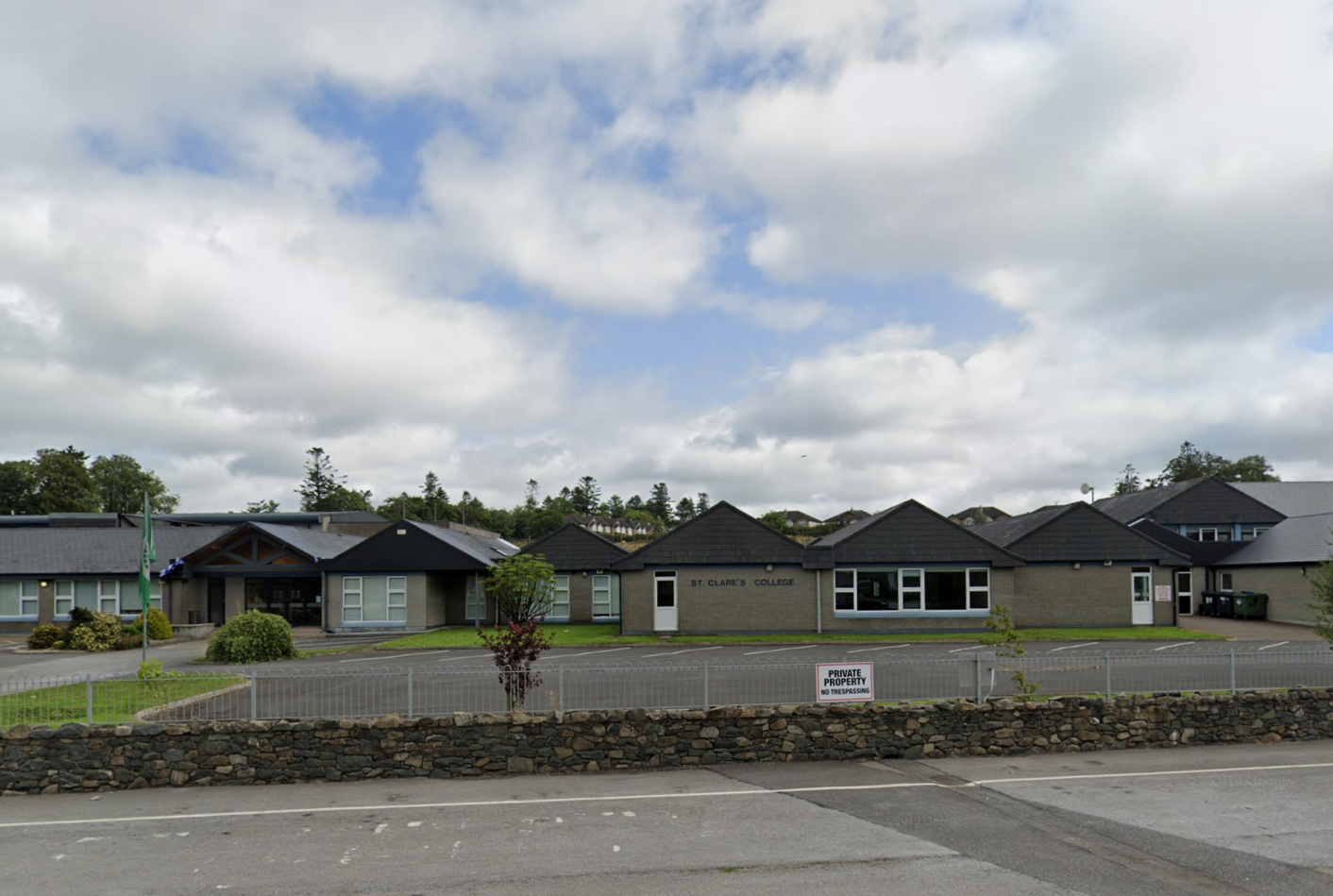 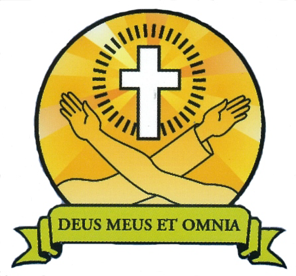 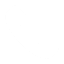 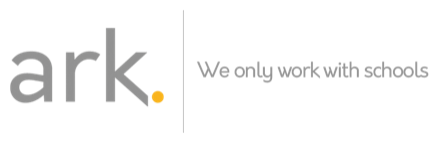 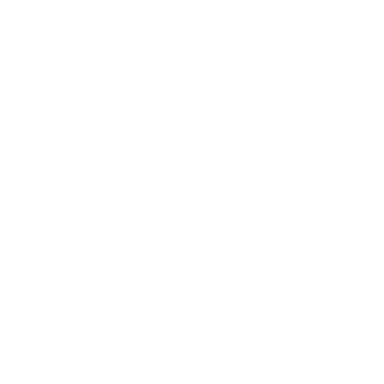 Table Of ContentsIntroduction	3Characteristic Spirit & General Objectives	4Legal Obligations	5Admissions Statement	6Categories of Special Educational Needs	7Admissions of Students	8Admissions Procedure	9Decisions on Applications	10Oversubscription What will not be considered	11Notifying Applicants of Decisions	13Acceptance of an Offer	13Circumstances In Which Offers May Not Be Made Or May Be Withdrawn	14Sharing Data with other Schools	15Waiting List (Oversubscription)	15Late Applications	16Admission of students to other years during the school year	17Declaration Regarding The Non Charging Of Fees	18Reviews & Appeals	19Repeat of Leaving Certificate	20Data Protection	20Introduction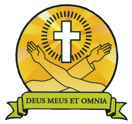 MISSION STATEMENTLegal ObligationsAdmissions Statement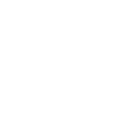 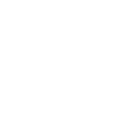 Categories of Special Educational NeedsAdmissions of Students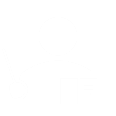 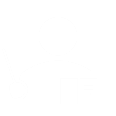 Decisions on Applications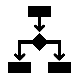 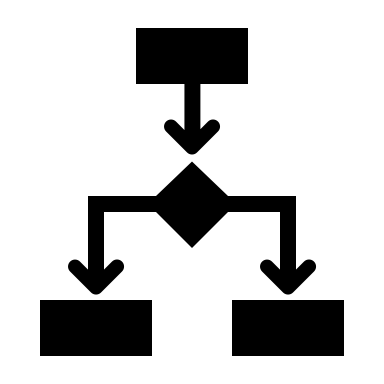 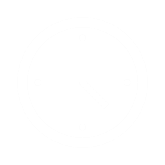 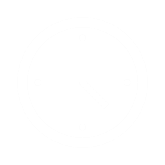 OversubscriptionWhat will not be considered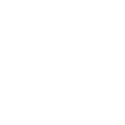 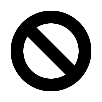 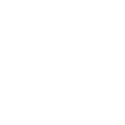 Notifying Applicants of DecisionsAcceptance of an Offer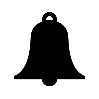 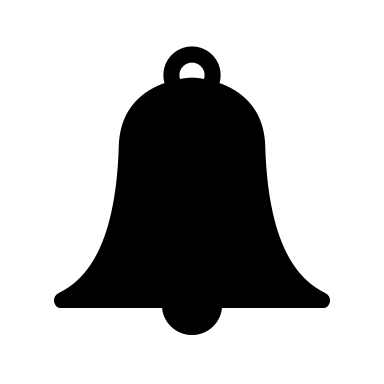 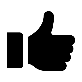 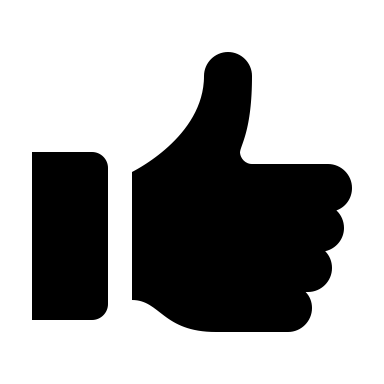 Circumstances In Which Offers May Not Be Made Or May Be Withdrawn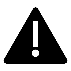 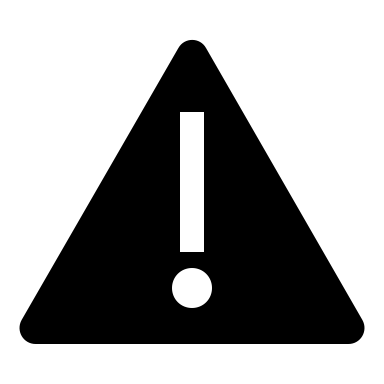 Sharing Data with other Schools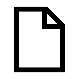 Waiting List (Oversubscription)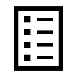 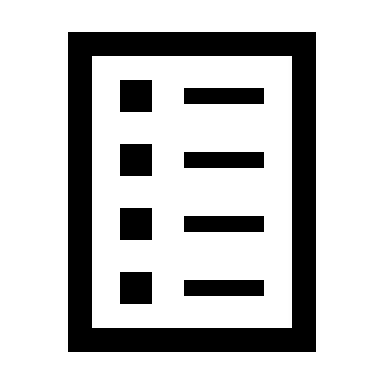 Late ApplicationsAdmission of students to other years during the school year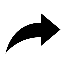 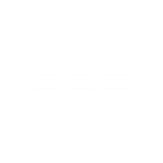 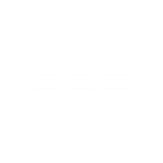 Declaration Regarding The Non Charging Of FeesStudents Not Attending Religious Instruction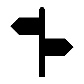 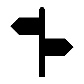 Reviews & Appeals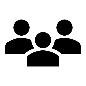 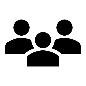 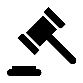 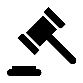 Repeat of Leaving Certificate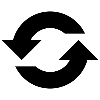 Data Protection	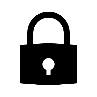 